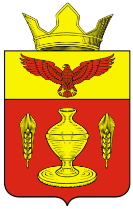 ВОЛГОГРАДСКАЯ ОБЛАСТЬПАЛЛАСОВСКИЙ МУНИЦИПАЛЬНЫЙ РАЙОНГОНЧАРОВСКИЙ СЕЛЬСКИЙ СОВЕТР Е Ш Е Н И Еп. Золотари 19 марта 2018г.                                                                                                       № 11/1«О рекомендации по итогам проведе- ния публичных слушаний по проек- ту решения Гончаровского сельско- го Совета «О внесении изменений идополнений в Устав Гончаровскогосельского поселения»Заслушав и обсудив рекомендации по итогам публичных слушаний по проекту Решения Гончаровского сельского Совета «О внесении изменений и дополнений в Устав Гончаровского сельского поселения», в соответствии с федеральным и региональным законодательством о внесении изменений в отдельные законодательные акты Российской Федерации, Гончаровский сельский СоветР Е Ш И Л:1. Утвердить рекомендации по итогам проведения публичных слушаний по проекту решения Гончаровского сельского Совета «О внесении изменений и дополнений в Устав Гончаровского сельского поселения»2. Опубликовать рекомендации в районной газете «Рассвет».Глава Гончаровскогосельского поселения			                                                 К.У. НуркатовРег: №12/2018                                                                 Утверждена Решением                                                                                 Гончаровского сельского Совета                                                                           от 19 марта 2018 года № 11/1РЕКОМЕНДАЦИЯПо итогам проведения 19 марта 2018 года публичных слушаний по проекту решения Гончаровского сельского Совета «О внесении изменений и дополнений в Устав Гончаровского сельского поселения»Во исполнение требований Федерального закона от 06 октября 2003 года № 131-ФЗ «Об общих принципах организации местного самоуправления в Российской Федерации», в соответствии с Положением о публичных слушаниях на территории Гончаровского сельского поселения, обсудив проект решения Гончаровского сельского Совета «О внесении изменений и дополнений в Устав Гончаровского сельского поселения», Гончаровскому сельскому СоветуРЕКОМЕНДОВАНО:Внести в Устав Гончаровского сельского поселения изменения и дополнения, а именно:         1.1. Часть 1 статьи 3 Устава Гончаровского сельского поселения изложить в следующей редакции:«1). Территорию поселения составляют исторически сложившиеся земли п.Золотари., х.Гончары., х.Ершов., х.Кобзев., х.Романенко., х.Сапунков., х.Чернышев., прилегающие к ним земли общего пользования, территории традиционного природопользования населения поселения, земли рекреационного назначения, земли для развития Гончаровского сельского поселения».          1.2. Пункт 9 части 1 статьи 5 Устава Гончаровского сельского поселения изложить в следующей редакции: «9) утверждение правил благоустройства территории Гончаровского сельского поселения, осуществление контроля за их соблюдением, организация благоустройства территории Гончаровского сельского поселения в соответствии с указанными правилами».             1.3. Статью 12 Устава Гончаровского сельского поселения изложить в следующей редакции: «Статья 12. Публичные слушания, общественные обсуждения.         1. Для обсуждения проектов муниципальных правовых актов по вопросам местного значения поселения Гончаровского сельского Совета, главой Гончаровского сельского поселения проводятся публичные слушания с участием жителей поселения.         2. На публичные слушания должны выноситься:1) проект устава Гончаровского сельского поселения, а также проект муниципального нормативного правового акта о внесении изменений и дополнений в данный устав, кроме случаев, когда в устав Гончаровского сельского поселения вносятся изменения в форме точного воспроизведения положений Конституции Российской Федерации, федеральных законов, конституции (устава) или законов Волгоградской области в целях приведения устава Гончаровского сельского поселения в соответствие с этими нормативными правовыми актами;2) проект местного бюджета и отчет о его исполнении;3) проект стратегии социально-экономического развития Гончаровского сельского поселения;4) вопросы о преобразовании Гончаровского сельского поселения, за исключением случаев, если в соответствии со статьей 13 Федерального закона «Об общих принципах организации местного самоуправления в Российской Федерации» для преобразования Гончаровского сельского поселения требуется получение согласия населения Гончаровского сельского поселения, выраженного путем голосования либо на сходах граждан.3. Порядок организации и проведения публичных слушаний по проектам и вопросам, указанным в части 2 настоящей статьи, определяется нормативными правовыми актами Гончаровского сельского Совета и должен предусматривать заблаговременное оповещение жителей поселения о времени и месте проведения публичных слушаний, заблаговременное ознакомление с проектом муниципального правового акта, другие меры, обеспечивающие участие в публичных слушаниях жителей Гончаровского сельского поселения, опубликование (обнародование) результатов публичных слушаний, включая мотивированное обоснование принятых решений.4. По проектам правил благоустройства территорий, проектам, предусматривающим внесение изменений в правила благоустройства территорий проводятся общественные обсуждения или публичные слушания, порядок организации и проведения которых определяется нормативным правовым актом Гончаровского сельского Совета с учетом положений законодательства о градостроительной деятельности».        1.4. Пункт 16 части 1 статьи 20 Устава Гончаровского сельского поселения изложить в следующей редакции: «16) установление порядка организации и проведения публичных слушаний, общественных обсуждений, собрания граждан, конференции граждан (собрания делегатов), опроса граждан».      1.5. Пункт 8 статьи 5.2 Устава Гончаровского сельского поселения изложить в следующей редакции:            «8) участие в организации деятельности по накоплению (в том числе раздельному накоплению) и транспортированию твердых коммунальных отходов». Председательствующий:                                      		К.У. Нуркатов